Inderdeep MannAM -Human ResourcesMobile No. 09915218395  E-Mail:inderdeep.mann@gmail.comRole Objective:  Result Oriented HR professionalPROFESSIONAL SYNOPSISExperience Profile: 12 years of experience in Human Resource Function in companies of repute .Currently working as AM -HR                 ( Anu Industries ltd- Manesar)Core Competencies and Professional Skills		Training & Development   Talent  Management           Employee Engagement Program  as  per  Event  Calendar 	Expert in aligning individual goals to Business goals.Formulating HR systems and policies to meet people & organizational expectations			General Administration of  Canteen  and Guest House  and Horticulture Contract Labor ManagementManaging Unions &Shop-floor employees proactively.Expert  in  handling  reward and  recognition  SchemesCAREER PATH  May ’2017 –   Till Date    as AM -Human Resources in   Anu  Industries  Manesar  ( JP Minda  Group )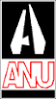 Contract labor managementTime Office  activities and   Administration License   renewal like  Fire NOC , Factory  License Training Coordinator for the plant and actively involved in training in various areas like soft skills, management skillsPMS – Complete  Reward CycleComplete  Recruitment cycle Policy  Formulation  and    HR Manual  Development  as  Support   Assistant    to Corporate  Head  HRAudit Certification  and Customer  Requirement  as  per  CustomerSection  Head  HR   in JAY NIKKI INDUSTRIES LIMITED  new  Joint  venture of  ANU   with  Nikki  Korea Employee  Engagement as per Event Calendar   July ’2016 – Jan 17 DM -Human Resources  in  Uniparts  India  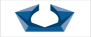 Training Coordinator for the plant and actively involved in training in various areas like soft skills, management skillsTraining  Effectiveness as per Donald KirkpatrickPerformance Management on Balance ScorecardRewards and recognition like   Suggestion Scheme  - 1 suggestion per employee per monthEmployee Engagement as per  the  Event Calendar – 1 event  per monthEmployee recognition schemes like Employee of the month and activities  like  Quality  Circle coordinating Daily  circulating HR pack of the day-a motivator pack  which includes thought  for  the  day, daily training , birthday and  motivational  storyCompany Magazine  UDHAAN Key Responsibilities: March  ’2013 to  June ’16	  as AM HR  in  Federal  Mogul  Power Train 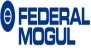 Training and Development- Increased training hours to 12 man hours per person per year also initiated full day training   program  for  workers  Formulated Visual Training Modules Managing e- learning on Cornerstone platformDeveloped Mentor - Mentee Concept in Federal Mogul Quality Circle Coordination in the Organization – Increased no of Quality Circles to  21 per year and  Started Quality Circle competition among all the 7 sheds in Patiala Performance Management - Online goal formulation and appraisal on yearly basis on cornerstone platform Initiated  Kaizen Scheme   by converting  all Red  tags   identified into Kaizen  Coordinating Education and Training pillar under TPMManaging Legal formalities under Apprentices Act, 1961Managing Industrial relations and interactions with unionsManaging Disciplinary matters and conducting departmental enquiriesManaging Contract Labour ( Recruitment & Legal implications)  Corporate Social Responsibility in the adopted village   Coordinating Safety  Walk and Making  Safety Gallery General Administration of Guest House and Horticulture.   Jan 2010  to  Feb  2013 as Sr. Officer  HR  in Rockman Industries ltd   Ludhiana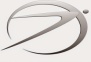 Complete Training Cycle -for Both Auto Chain and Auto Hub achieved targets of  56 hours per  person  per  yearPerformance Appraisal  on  Balance  Scorecard Preparing Visual training Modules. Developing Concepts like- HR pack of the day and MERA SATHI  /  Employee referral scheme . Employee Satisfaction Survey. Suggestion Scheme coordination ,raised suggestion to 1 suggestion per employee per month  Job Description Formulation  in the Organization as per  guidelines given by OMAM  consultantsManaging Engagement Activities as per  Event  Calendar Representative for the   Integrated  Quality Management System in the department  for  certification  under  ISO/TS :16949  :2009  and  ISO 14001:2014 Quality Circle CoordinationEvent CalendarSkill Mapping  and  Identification  Skill  gap of employees   Sep 2006  to Dec 2009    as Executive HR  Continental Carbon  India ltd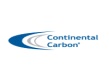  Coordinating Operational  Excellence Program Competency Mapping Dip  Stick  Survey for measuring employee satisfactionRepresentative for the   Integrated  Quality Management System in the department  for  certification  under  ISO/TS :16949  :2009 and ISO 14001:2014 Performance  Appraisal on KRA and   Identifying  High  Performers in  the  organization and  initiating  their  development  planCompensation Benchmarking by Watson WyattClosing  Annual Appraisal on  bell  shape graphProfessional Credentials: MBA (Master of Business Administration) from Punjabi University Campus  (2004-2006)Certified 16PF assessorCertified Compensation & Benefits ManagerUndergone Train the Trainer Course under AIMACertified Internal auditor for  ISO/TS :16949:2002Personal Details:Date of Birth:  30th  Dec’ 1978Address:  83 /4  C, Model Town PatialaInderdeep Mann